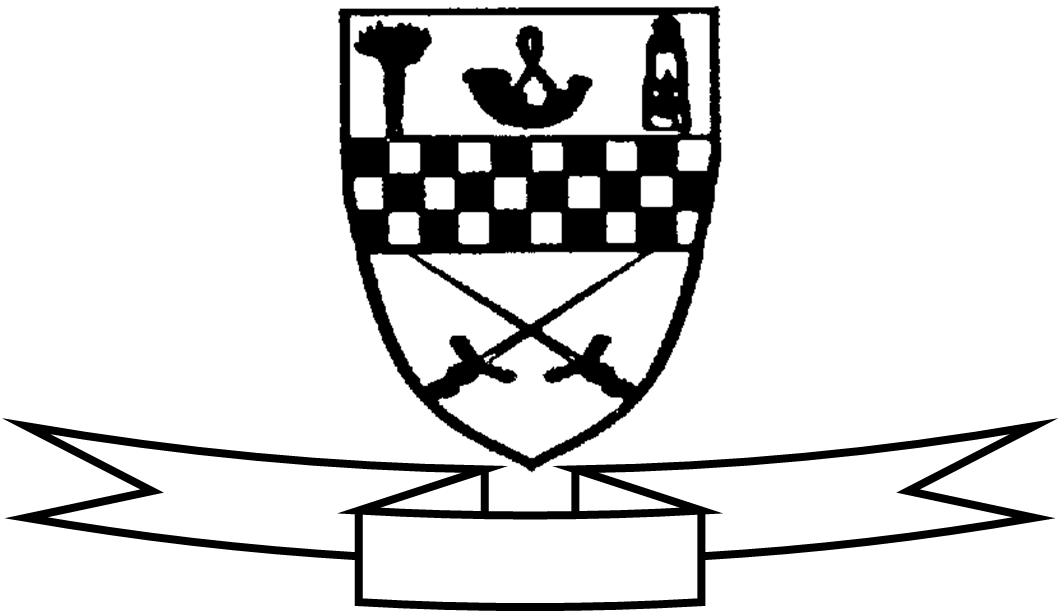 Websites to Support Learning from HomeWebsite/Digital ToolLevel best suited forEarly (P1- P2)First (P2 - P4)Second (P5 - P7)Curricular AreaNotesSumdogwww.sumdog.comEarlyFirst SecondNumeracyUse your own personal log inTwinklwww.twinkl.co.ukEarlyFirstSecondAllFree home packs for use by parents/teachers in event of school closures (appears as a blue pop up)Blocklyhttps://blockly.gamesFirstSecondScienceTechnologies Some games are quite simple but it builds up to use “coding” instructions Ed Tedhttps://ed.ted.com/First SecondAllEducational videos about all types of topics! Click “Students start here” and then select a topic area which interests youNational Geographic Kidshttps://www.natgeokids.comEarlyFirstSecondScienceSocialTechnologiesLots of activities, articles and quizzesDuolingowww.duolingo.comEarlyFirstSecondModern LanguagesFree languages practiceCrash Course KidsYoutube search for Crash course kidsFirstSecondScienceAccesses via you tubeScience videos in all areas Cbeebies radiohttps://www.bbc.co.uk/cbeebies/radioEarlyFirstTalking and ListeningBritish Sign Languagehttps://www.british-sign.co.uk/EarlyFirst SecondLanguagesLearn some basic signing and fingerspellingOxford Owlhttps://www.oxfordowl.co.uk/EarlyFirstSecondReadingRequires signing up with a log in (free) to access free ebooks for ages 3-12Geography Gameshttps://world-geography-games.com/world.htmlFirstSecondScienceGeographyLearn capitals and flags, countries and features of the EarthRed Ted arthttps://www.redtedart.comEarlyArtHome art and craft ideasDorling Kindersleyhttps://www.dkfindout.com/uk/EarlyFirstSecondAll areasArticles and diagrams to find out about in a wide variety of areasParentzonehttps://parentzone.org.uk/article/10-ways-safely-entertain-your-kids-homeEarlyFirstSecondDigital learningA collection of online and real world ideas to keep busyThe Body CoachSearch for Kids workouts on Body Coach TV on youtubeEarlyFirst SecondPE5 minute videosTopmarkswww.topmarks.co.ukEarlyFirstSecondMathsNumeracyIDL SpellingReadingWise(enter these terms into a Google search)First SecondSpellingReadingIf your child has been using these in school with SfL team then they can be accessed using the same log in detailsKid’s cooking recipeshttps://www.bbcgoodfood.com/recipes/collection/kids-cookingEarlyFirstSecondHealthRecipe ideas for kids